Письмо № 269 от 06 апреля  2021г.О вебинарах                                                                              Руководителям ОО   МКУ «Управление образования» направляет письмо ДИРО о проведении вебинаров. Просим Вас довести данную информацию до учителей - предметников, чтобы они приняли участие. Приложение: письмо ДИРО о проведении вебинаров.Начальник УО                                                                       Х.Исаева.ИсполнительХ.Алишейхов.Издательство «Русское слово» с 6 по 9 апреля приглашает педагогов на вебинары. Их главные темы – дошкольное образование, преподавание русского языка, математики, физики, ОРКСЭ, географии и других предметов, а также подготовка к ЕГЭ.Обратите внимание на тематические вебинары, посвящённые подготовке ко Дню космонавтики и 60-летию первого полёта человека в космос. Не пропустите также авторские вебинары доктора педагогических наук, профессора, заведующего кафедрой довузовского обучения русскому языку как иностранному Института филологии Московского педагогического государственного университета, автора УМК по русскому языку для общеобразовательных организаций с родным (нерусским) языком обучения Елизаветы Хамраевой и кандидата педагогических наук, лектора кафедры начального и дошкольного образования Липецкого института развития образования, победителя Всероссийской олимпиады «Мой первый учитель», заслуженного работника образования Липецкой области Натальи Колгановой.Напоминаем, что участие в вебинарах бесплатное. Требуется только регистрация на сайте издательства «Русское слово». По итогам каждого вебинара участники получают специальные сертификаты. Сертификаты оформляются автоматически: их можно скачать в личном кабинете на сайте издательства «Русское слово» после эфира вебинара.Выбрать интересующую вас тему из списка ниже и оформить регистрацию на вебинар можно уже сейчас!Вебинар «Формирование навыков позитивного общения в процессе изучения курса ОРКСЭ и предметной области ОДНКНР» состоится 6 апреля в 13:00 (мск).О коммуникативных УУД как основе социальной компетентности и сознательной ориентации на других людей, а также о методических особенностях и психологических приемах формирования позитивного общения в процессе изучения отдельных модулей курса ОРКСЭ расскажет Александр Алексеев, почётный работник общего образования РФ, советник генерального директора издательства «Русское слово».Вебинар «Совершенствование методики преподавания физики в условиях введения ФГОС ООО и СОО» состоится 6 апреля в 14:30 (мск).О требованиях к современному уроку, особенностях и преимуществах использования УМК по физике издательства «Русское слово», а также о применении компонентов УМК на практике расскажет Ирина Мещерякова, кандидат технических наук, лауреат и победитель конкурса «Грант Москвы», заместитель руководителя Информационно-методического центра издательства «Русское слово».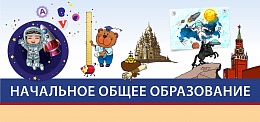 Вебинар «Изучение темы “Космосˮ в урочной деятельности в начальной школе» состоится 6 апреля в 16:00 (мск).Об изучении темы «Космос» на уроках русского языка, литературного чтения, математики и окружающего мира, а также о том, как представлены в учебниках ИОС «Начальная инновационная школа» достижения нашей страны и всего человечества в космической отрасли, расскажет Ирина Емельянова, методист издательства «Русское слово», кандидат педагогических наук, доцент.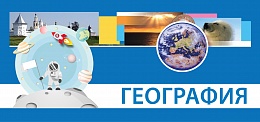 Вебинар «Космические технологии на уроках географии» состоится 7 апреля в 14:00 (мск).О вопросах использования космических технологий как нового образовательного ресурса расскажет Юлия Фокина, методист издательства «Русское слово».Вебинар «Консультация. Как решать задания № 1–6 ЕГЭ по математике профильного уровня» состоится 7 апреля в 15:00 (мск).Методическую помощь учителям при подготовке к ЕГЭ по математике профильного уровня окажет Ирина Мещерякова, кандидат технических наук, лауреат и победитель конкурса «Грант Москвы», заместитель руководителя Информационно-методического центра издательства «Русское слово».Вебинар «Добрые сказки как средство нравственного воспитания маленьких детей» состоится 8 апреля в 12:00 (мск).О воспитательном потенциале сказочных историй и книжных сериях «Для самых маленьких», «Сказки мамы-мышки», «Я расту», выпущенных издательством «Русское слово», расскажет Елена Каралашвили, кандидат биологических наук, доцент, заместитель руководителя Центра дошкольного образования издательства «Русское слово», автор книг и пособий.Вебинар «Уроки ИЗО в 7 классе. Архитектура и дизайн» состоится 8 апреля в 15:00 (мск).Об особенностях школьного урока искусства по дизайну и архитектуре, а также о том, как наилучшим образом использовать УМК «Изобразительное искусство» в образовательном процессе, расскажет Элла Шадрина, методист издательства «Русское слово», автор книг и пособий.Дополнительно сообщаем, что АНО ДПО «Образование – Русское слово» приглашает всех желающих 8 апреля в 17:00 (мск) на онлайн-лекцию «Архитектура средневековой Камбоджи», которую проведёт директор по маркетингу и развитию издательства «Русское слово», автор документальных фильмов о странах Восточной Азии Дмитрий Карманов. Лекция входит в цикл «Мировая культура» и проводится на платной основе (стоимость участия – 300 рублей). Все, кто оплатил участие в лекции, получат доступ к записи и смогут пересмотреть её в удобное время. Продолжительность мероприятия – 1 час. Более подробная информация доступна на сайте АНО ДПО «Образование – Русское слово».Обратите внимание на возможность бесплатно воспользоваться обширным архивом уже состоявшихся вебинаров, размещённым на сайте издательства «Русское слово». Для вашего удобства вебинары в архиве сгруппированы по предметным областям.С уважением,
Румина Исабекова
isabekova.rumina@mail.ru Ответить Переслать Позвонить